МУНИЦИПАЛЬНОЕ БЮДЖЕТНОЕ УЧРЕЖДЕНИЕ ДОПОЛНИТЕЛЬНОГО ОБРАЗОВАНИЯ «ДОМ ДЕТСКОГО ТВОРЧЕСТВА № 4»e-mail: ddt4_nkz@mail.ru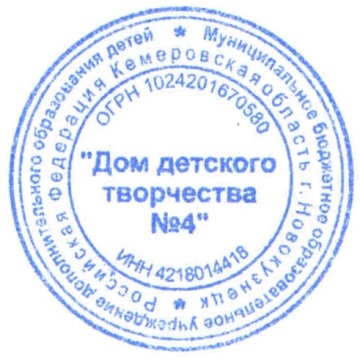 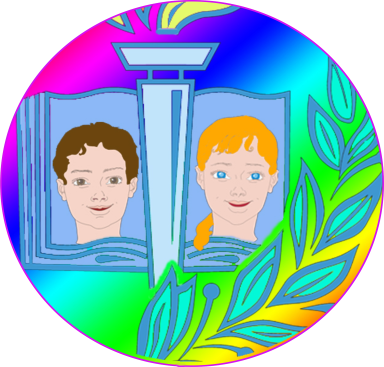                                                                      УТВЕРЖДАЮ:                                                                           Директор МБУ ДО                                                                                             «Дом детского творчества № 4»                                                                                              Приказ № 49/1 от 12.03.2021г.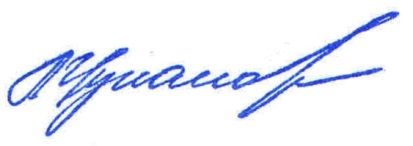                                                                                                       ______________Л.П. ЦукановаДополнительная общеразвивающая  программа  «ШАХМАТЁНОК»   (для учащихся 5-7 лет)Уровень освоения содержания программы – стартовыйСрок реализации программы 1 годПрограмма рекомендована к работе    педагогическим советом МБУ ДО ДДТ № 4                                                                                 Протокол № 2от «11» марта 2021г.Разработчик:Толмачев Игорь Петрович,педагог дополнительного образования Адрес: 654059, Кемеровская область, г.Новокузнецк,  ул. М.Тореза, 82аТел. 54 - 63 - 35НОВОКУЗНЕЦКИЙ ГОРОДСКОЙ ОКРУГ2021Комплекс основных характеристик дополнительной общеразвивающей программыОбщая характеристика программыУровень освоения содержания программы – стартовый.Направленность дополнительной общеразвивающей программы «Шахматёнок» (далее программа «Шахматёнок») – физкультурно-спортивная.Программа «Шахматёнок» разработана в соответствии с требованиями ФЗ от 29.12.2012г. № 273 «Об образовании в Российской Федерации», ФЗ от 04.12.2007г. № 329 «О физической культуре и спорте в Российской Федерации» (ред. от 02.08.2019г.), Приказа Министерства просвещения РФ от 09.11.2018г. № 196 «Об утверждении Порядка организации и осуществления образовательной деятельности по дополнительным общеобразовательным программам (с изменениями и дополнениями), СП 2.4.3648-20 (утв. постановлением Главного государственного санитарного врача РФ от 28 сентября 2020г. № 28); методических рекомендаций по проектированию дополнительных общеразвивающих программ (включая разноуровневые программы) (г.Москва, 2015г.), Правил персонифицированного финансирования дополнительного образования детей в Кемеровской области (распоряжение Коллегии Администрации Кемеровской области от 03.04.2019 года № 212-р), Устава и других локальных нормативных актов МБУ ДО ДДТ №4.    Актуальность программы.Шахматы как специфический   вид  человеческой деятельности получают все большее  признание в России и во всем мире. В средние века шахматы были «игрой царей», а в двадцатом веке они стали царицей игр, пленившей своей прелестью миллионы людей.О социальной значимости шахмат, их возрастающей  популярности в мире, можно судить по таким внешним, но весьма  весомым аргументам, как  создание международных организаций, занимающихся популяризацией и пропагандой шахмат, проведением  всемирных  шахматных  олимпиад  и  многочисленных  международных  соревнований, выпуском разнообразной шахматной литературы, организацией научных  семинаров,  конференций, симпозиумов. В  настоящее  время  шахматы  включены   в программу  Олимпийских игр  как вид  спорта.   Международная  шахматная федерация для  юных  шахматистов в разных возрастных группах (до 10, 12, 14, 16, 18 лет)  ежегодно  проводит свои   чемпионаты  и даже Всемирную  детскую Олимпиаду. Стоит так же отметить, что шахматы в последние время обогатились, благодаря появлению Интернет и социальных сетей.   Социальную значимость определяет  функция  шахмат,  связанная  с  международным,  межнациональным  общением  людей: шахматы сближают людей всех возрастов и профессий  в любой части Земли. Не случайно девиз Международной шахматной федерации: «Мы – одна семья».По мнению  президента РФ В. В. Путина:  «…шахматы - не  просто  спорт.  Они  делают  человека  мудрее  и  дальновиднее,  помогают  объективно  оценить  сложившуюся  ситуацию,  просчитать  поступки  на  несколько  «ходов»  вперед, а  главное - воспитывают  характер».  Шахматы  доступны  людям  разного  возраста.  Приобщение  к  ним  не  зависит  от  национальности,  вероисповедания,  материального  положения,  политических  взглядов  и  так  далее,  а  единая  шахматная  символика  создает  необходимые  предпосылки  для  международного  сотрудничества,  обмена  опытом. Шахматы – чуть  ли  не  единственная  наглядная  форма  фиксации  интеллекта  не  только  личности,  но  и  нации  в  целом.  Они – существенная  составляющая  культурного   пространства. На данный момент, теперь уже предшествующий президент Международной шахматной федерации К.Илюмжинов  заявил: «Одной из задач ФИДЕ является  развитие детских шахмат. Вкладывая в детей, в шахматы -  мы вкладываем в наше будущее». Шахматы становятся все более серьезным  профессиональным занятием огромного  количества  людей. Шахматы ни в коем случае не мешают профессиональному становлению человека в любой  общественно полезной сфере деятельности, напротив, помогают ему в этом, способствуя  гармоничному  развитию личности. К ним приобщаются не только  шахматисты-профессионалы, но и многочисленные тренеры, педагоги, работники средств  массовой информации, специалисты  по кибернетике и компьютерной технике, психологи. Изменение статуса шахмат, т.е. признание этого спорта как профессионального вида  деятельности, позволило  определить одной из задач  данной программы – способствование профессиональному  самоопределению учащихся. В настоящее время многими педагогами активно используются типовые программы, разработанные еще в советское время и рекомендованные   Министерством просвещения  для шахматных кружков  Домов пионеров, основной целью которых является организация досуга  детей.  Вместе с тем  существуют  различные   программы подготовки шахматистов IV-III, II и I  разрядов,    предназначенные для специализированных спортивных школ, и именно в силу различия целей и задач, они не могут  полностью  применяться в системе дополнительного образования.Учитывая ранний  возраст учащихся (5-7 лет), первый этап реализации программы «Шахматёнок» и личный опыт работы в данной сфере,  было принято решение временно устранить – «элемент спортивности», заменив его (элемент) на –  кинестетику (от греч. двигать, прикасаться + чувство, ощущение, её ещё называют – образовательной кинезиологией).Так же, не маловажное обстоятельство, что  у детей в этом возрасте, проявляется отличная динамика  развития двигательных процессов всего организма в целом, что вероятнее всего и приводит к так называемым – новообразованиям, по теории: Д. Б. Эльконина, А. Н. Леонтьева, Л.С. Выготского. Таким образом, детям очень нравится: двигать и переставлять различные предметы, причём без какой либо мотивации. Что, по-видимому, очень близко к восприятию - через ощущения! Устранив «элемент спортивности», и поставив во главу угла – «кинестетику», мы максимально приближаемся к первоочередной задаче, знакомству с шахматной доской и шахматными фигурами, и в дальнейшем - познания действующих законов шахматной игры!            Региональным компонентом данной программы будут выступать следующие весьма существенные факторы:Универсальность навыков, приобретаемых в процессе занятий шахматамиПомимо того, что  при тренировочных занятиях происходят сложные психические процессы в организме человека, так к этим процессам приобщается ещё и фактор времени.  То есть шахматный игрок, во время партии вынужден решать,  возникающие сложные ситуации в ограниченное время. При таком подходе происходит  развитие весьма существенного навыка – «интеллектуальной реакции», которая играет очень существенную роль, практически в любой сфере человеческой деятельности, и ни одна из выбранных в будущем  профессий, не будет являться исключением!Перспективность приобретаемых компетенцийКузбасс – является индустриальным регионом РФ. Однако уже сейчас приходится считаться с тем, что на смену «Индустриальному XX веку» приходит «Информационный XXI век». Что в будущем, будет ощущаться всё более «рельефно», и «информационные технологии» будут постепенно вытеснять физический труд человека.  Конечно же, в обозримом будущем физический труд себя не изживёт, тем более что он в меру так же полезен для организма, но шахматы, прежде всего, приучают именно к интеллектуальному труду.         Профориентация, как следствие влияния занятий шахматами            Все перечисленные выше качества,  безусловно, обогащают интеллектуальное развитие личности, что в свою очередь, несомненно положительно сказывается впоследствии, как на освоении выбранной профессии, так и на дальнейшем совершенствовании профессиональных навыков в уже выбранной сфере деятельности. Необходимо так же отметить столь важный момент, каким является профориентация. Шахматы учат мыслить – вариантами, а, следовательно, и сам выбор  будущей профессии будет тщательно проанализирован и подобран гораздо точнее.     Отличительные особенности программы.При разработке программы «Шахматёнок» использованы материалы авторов Дубровиной Е.В. «Образовательная кинестетика, как инновационная технология в образовательном процессе» и Галины Енютиной «ВАК: работаем с кинестетиками. Кинестетическая репрезентативная система». При разработке упражнений и игровой части программы «Шахматёнок»  автор  опирался на методику Сухина И. Г. «Шахматы для самых маленьких».Точнее будет сказать, накопление детьми «кинестетического опыта», во время проведения занятий. Что, по сути, и является отличительными особенностями программы «Шахматёнок». Ведь в этом возрасте, у детей только происходит формирование ЗУН (Знаний, Умений, Навыков), т.е. у них ещё, не сформирована «долгосрочная память», так необходимая шахматисту. Однако, упорные и систематические занятия шахматами развивают все виды памяти. Конечно же, на занятиях по программе, не может, использоваться лишь кинестетика в её чистом виде. Но кинестетика заметно превалирует, по сравнению с другими каналами восприятия информации учащимися, такими как визуализация и аудиализация. Ведь шахматист каждый раз, при расчёте возникающих вариантов, производит «зрительную фиксацию» позиций в своём сознании! После освоения кинестетики у детей уже будут присутствовать необходимые «базовые шахматные элементы». Еще одна особенность программы состоит в том, что дети изготавливают: шаблоны линий шахматной доски и различные шахматные фигуры – самостоятельно, а так же прокладывают (прорисовывают маркером) и их различные маршруты, на ими же созданных, и заламинированных заготовках. Что, на мой взгляд, повышает качество и эффективность обучения!Организация образовательной деятельностиФормы и режим занятийФорма обучения – очная. Основной формой образовательной деятельности являются занятия, которые проводятся по группам. Наполняемость группы составляет – 7 человек.По нормативным срокам реализации программа рассчитана на 1 год обучения, возраст учащихся 5-7 лет.  Общий объем программы составляет – 68 часов.		В группы зачисляются все желающие, без предъявления требований к подготовке. Допускается деление групп на подгруппы или звенья, в соответствии  с  реализацией личностно-ориентированного подхода  и учебных  целей.     	1) Обучение ведется на занятиях, продолжительность которых исчисляется академическими часами – 25 минут для учащихся 5-6 лет; 30 минут для учащихся 6-7 лет:  1 раз в неделю по 2 часа (перерыв между занятиями 10 минут) или 2 раза в неделю по 1 часу. Нагрузка на одного учащегося в неделю составляет  2 часа.         2) Учебная нагрузка, продолжительность и режим занятий, численный состав объединения определяется в соответствии с параметрами деятельности, содержанием программы,  психолого-педагогическими и возрастными особенностями учащихся, социальным заказом и запросами родителей, требованиями СП 2.4.3648-20.		Процесс обучения предполагает применение различных форм занятий - фронтальная, групповая.		Программа, может быть частично реализована с применением «дистанционных технологий» и использованием необходимых Интернет-ресурсов (ЭОР) по каждой теме.  Особенно успешно данные технологии могут быть использованы в разделах «Практическая игра» и «Шахматные дебюты». Применение дистанционных технологий и ЭОР особенно актуально в период соревнований, карантина,  временной неспособности посещения занятий учащимся, связанной с катаклизмами природного характера, травмой,   семейными обстоятельствами, сменой адреса проживания и пр. В варианте реализации программы с использованием «дистанционных технологий» родителям обучающихся детей, необходимо следить за предлагаемым контентом, которые не должны наносить вред здоровью детей, и их нравственному и духовному развитию согласно ст. 14 РФ Закона «Об основных гарантиях прав ребёнка в РФ».		Необходимые Интернет-источники, которые могут быть использованы при варианте обучения  с применением «дистанционных технологий» по программе «Шахматёнок», а так же в качестве дополнительного материала по занятиям и заданиям к ним, приведены в соответствии с темами программы.   	Программа предусматривает личностно-ориентированный подход, который заключается в определении  содержания, тем для изучения, в соответствии  с интересами  самих учащихся; использование учащимися предполагаемой в учебной программе образовательной продукции, элементов творчества на занятиях. Исходя из этого, ранее составленные  блоки   практических заданий   в программе  постоянно корректируются  и дополняются новым  материалом.      Цель  и задачи программы:*Цель программы: формирование интеллекта и логического мышления учащихся через кинестетику в процессе обучения элементарным навыкам шахматной игрыЗадачи программы:Формировать у учащихся базовых «элементов шахматной игры».Формировать общую культуру личности.Развивать у учащихся интеллектуальные и логические качества: умение сравнивать, доказывать, анализировать, обобщать, развивать конструктивное мышление, память, внимание, творческое воображение. Развивать наглядно-образное мышление. Воспитывать у детей усидчивость, внимательность, вдумчивость, целеустремлённость.* В соответствие с компетентностным подходом в образовательной деятельности, применяемым в МБУ ДО ДДТ № 4, в дополнительных общеразвивающих программам отсутствует типология задач по группам: обучающие, воспитательные и развивающие. Содержание программыУчебный план1 год обучения Содержание программы Раздел 1. Параметры шахматной доскиТема 1.1. ЦентрТеория. Введение в дополнительную общеразвивающую программу «Шахматёнок». Инструктаж по охране труда при проведении занятий в кабинете для детей дошкольного возраста. Понятие «центр».Практика. В центре альбомного листа бумаги «формата А4», [возможно применение уже готовых трафаретов на копировальной бумаге с предварительно расчерченной «сеткой» шахматной доски, набранной например, в программе  Word , см. Приложение №1] при помощи карандаша и линейки чертим квадрат примерно 8х8 см., размечаем данный квадрат на четыре равные части 4х4см (получая таким образом четыре малых квадрата внутри большого квадрата). Далее закрашиваем два квадрата по диагонали, в любом направлении (возможно так же заклеить пару квадратов внутри большого, двумя вырезанными из чёрной бумаги заранее малыми квадратами, используя клей-карандаш. Причём, чёрные квадраты, размером 5х5,желательно заготовить заранее, в больших количествах, включив в процесс детей). Малые чёрные квадраты так же пригодятся на следующих уроках. Полученный центр, лучше  «заламинировать», используя прозрачный (белый), и необходимой ширины – упаковочный скотч. Возможно, так же под скотч, подложить небольшую петлю, предварительно, изготовленную из капроновой нити, - для того, чтобы можно было подвешивать шаблон центра шахматной доски, для демонстрации. При необходимости – помочь детям.Тема 1.2. ЛадьяВ центре альбомного листа бумаги (возможно так же использование копировальной бумаги) «формата А4», прикладываем линейку и очерчиваем её (линейку), с обоих сторон простым карандашом, получая таким образом – вертикаль, либо – горизонталь, в зависимости от того, как была приложена линейка. Однако, дети легче воспринимают – горизонталь ассоциируя её с горизонтом. Далее так же прикладываем линейку в центре листа, строго перпендикулярно, двум параллельным, проведенным ранее линиям (для этого необходимо повернуть линейку, под прямым углом), и вновь очерчиваем её с двух сторон. Если всё сделать правильно, то в самом центре листа должен получиться ровный квадрат размером в ширину линейки (образованный, в результате пересечения параллельных линий, под прямым углом).В этом квадрате простым карандашом прорисовываем силуэт фигуры – Ладья, получая, таким образом, шаблон. На обеих линиях прочерчиваем квадраты, используя ширину линейки. От полученного шаблона фигуры – Ладья, либо заклеиваем, либо закрашиваем квадраты в чёрный цвет, по всем направлениям поочерёдно, через клетки белого цвета (в шахматном порядке). Необходимо поместить этот шаблон Ладьи, со всевозможными ходами (они образуют крестик) в мульти фору, - что бы впоследствии, можно было указывать маркером на водной основе, возможные ходы фигуры, удаляя их затем гигиеническими салфетками. При необходимости – помочь детям.Тема 1.3. СлонВ центре альбомного листа, находим и прорисовываем -  центральный квадрат, размером в ширину линейки (можно воспользоваться способом, описанным выше в предыдущей теме).  Далее простым карандашом, из угла в угол центрального квадрата, прочерчиваем прямые линии, получая таким образом – диагонали. По приложенной линейке, продолжаем линии, простым карандашом, до границ листа, получая таким образом – большие диагонали. От уголков центрального квадрата, приклеиваем чёрные квадраты, соединяя их между собой, по прочерченным диагоналям от уголка к уголку (вот где нам пригодятся, нарезанные заранее из чёрной бумаги - малые квадраты). В центральном белом квадрате, простым карандашом, прорисовываем силуэт фигуры – Слон, получая, таким образом, шаблон со всеми возможными ходами  (они образуют букву – икс). Помещаем полученный шаблон в мульти фору, для того что бы  можно было указывать маркером на водной основе, возможные ходы фигуры, удаляя их затем гигиеническими салфетками. При необходимости – помочь детям.Тема 1.4. КоньВ центре альбомного листа, находим и прорисовываем -  центральный квадрат, размером в ширину линейки (можно воспользоваться способом, описанным выше в предыдущей теме).  В центральном белом квадрате, простым карандашом, прорисовываем силуэт фигуры – Конь. Далее по всем направлениям: «вверх и вниз по вертикали; вправо и влево по горизонтали», на ширину линейки, приклеиваем заранее нарезанные, малые чёрные квадраты. Вслед за чёрными квадратами, прочерчиваем простым карандашом (используя шахматный порядок), белые квадраты. От этих полученных белых квадратов (их должно получиться – 4 шт.), которые идут вслед за приклеенными чёрными, в обе стороны (направо и налево), под углом 90градусов, приклеиваем другие, нарезанные чёрные квадраты, в верхней и нижней частях листа ( их также  должно  получиться – 4шт.). Необходимо повернуть лист под прямым углом, и проделать всё, то же самое. Если, всё сделать верно, то мы должны получить на выходе – 8 чёрных квадратов.   Таким образом, мы получаем все возможные ходы коня. В верхней – правой части листа этот ход будет образовывать русскую букву «Г»; в верхней - левой «по принципу открывания книги» перевёрнутую в плоскости на 180 градусов так же русскую букву «Г»; в нижней правой части это будет ход, напоминающий английскую букву «L»; в нижней левой части, также используя «принцип открывания книги» перевёрнутую в плоскости на 180 градусов так же английскую букву «L».Если же дети ещё не знают буквы английского алфавита, то возможно посмотреть на эти ходы с противоположной стороны листа. Необходимо повернуть лист под прямым углом, и проделать всё, то же самое. Причём необходимо заострить внимание детей, что при своём ходе, конь постоянно меняет цвет полей (конь – хамелеон). Это очень важное обстоятельство, которое впоследствии, поможет избегать двойного удара коней (коневых вилок)! И необходимо как можно раньше, приучать детей за надлежащим контролем, возможных ходов коней соперника. Ну и, конечно же, во время занятия, необходимо указать на ту особенность данной фигуры – что только конь, может перепрыгивать, как через свои, так и через чужие фигуры. Так же помещаем полученный шаблон в мульти фору, для того что бы можно было указывать маркером на водной основе, возможные ходы фигуры, удаляя их затем гигиеническими салфетками. При необходимости – помочь детям.Тема 1.5. ФерзьВначале занятия, мы поступаем, так же как и при, изготовлении ходов - Ладьи (см. Тема 1.2. Ладья): В центре альбомного листа бумаги (возможно так же использование копировальной бумаги) «формата А 4», прикладываем линейку и очерчиваем её (линейку), с обеих сторон простым карандашом, получая таким образом – вертикаль, либо – горизонталь, в зависимости от того, как была приложена линейка. Далее так же прикладываем линейку в центре листа, строго перпендикулярно, двум параллельным, проведенным ранее линиям (для этого необходимо повернуть линейку, под прямым углом), и вновь очерчиваем её с двух сторон. Если всё сделать правильно, то в самом центре листа должен получиться ровный квадрат размером в ширину линейки (образованный, в результате пересечения параллельных линий, под прямым углом).Далее, повторяем операцию, как при изготовлении ходов – Слона (см. Тема 1.3. Слон):На этом же альбомном листе, из полученного исходного квадрата (см. выше), простым карандашом, из угла в угол, прочерчиваем прямые линии, получая таким образом – диагонали. По приложенной линейке, продолжаем линии, простым карандашом, до границ листа, получая таким образом – большие диагонали. От уголков центрального квадрата, приклеиваем чёрные квадраты, соединяя их между собой, по прочерченным диагоналям от уголка к уголку (вот где нам пригодятся, нарезанные заранее из чёрной бумаги - малые квадраты). В центре же, альбомного листа простым карандашом, прорисовываем силуэт фигуры – Ферзь, и получаем шаблон со всеми возможными ходами. Таким образом, все возможные ходы ферзя напоминают «снежинку». Необходимо объяснить детям, что ходы ферзя, сочетают в себе ходы ладьи и слона то есть: «Ф = Л + С». И здесь, мы также двигаемся, от простого к сложному.  Помещаем полученный шаблон в мульти фору, для того что бы  можно было указывать маркером на водной основе, возможные ходы фигуры, удаляя их затем гигиеническими салфетками. При необходимости – помочь детям.Тема 1.6. КорольВ центре альбомного листа, находим и прорисовываем -  центральный квадрат, размером в ширину линейки (можно воспользоваться способом, описанным выше в предыдущей теме).  В центральном белом квадрате, простым карандашом, прорисовываем силуэт фигуры – Король.Далее по всем четырём направлениям: вверх; вниз; влево; вправо, дочерчиваем квадраты, на ширину линейки.  После чего, с помощью линейки проводим простым карандашом, прямые линии, продолжая наружные стороны выступающих квадратов, и получая таким образом «угловые квадраты».  Если всё выполнено правильно, то поле малого центрального квадрата должны окружить другие – 8 квадратов. Далее, заклеиваем нарезанными заранее чёрными квадратами, чередуя их с пустыми (белыми) квадратами, последовательно от какого либо выбранного поля (используя шахматный порядок), получая все возможные ходы короля (при условии отсутствия «шаха» на этих полях). Помещаем полученный шаблон в мульти фору, для того что бы можно было указывать маркером на водной основе, возможные ходы фигуры, удаляя их затем гигиеническими салфетками. При необходимости – помочь детям.Тема 1.7. ПешкаВ центре альбомного листа, находим и прорисовываем -  центральный квадрат, размером в ширину линейки (можно воспользоваться способом, описанным выше в предыдущей теме).  В центральном белом квадрате, простым карандашом, прорисовываем силуэт фигуры – Пешка (хотя по большому счёту пешка не является фигурой, но об этом упоминается в конце занятия). Только вверх, на ширину линейки откладываем, и прочерчиваем простым карандашом, один квадрат попутно объясняя детям – основной ход пешки. От отложенного квадрата, влево и вправо, откладываем по квадрату так же на ширину линейки (при этом линейку необходимо повернуть на 90 градусов), попутно объясняя детям – взятие пешкой. Эти квадраты, должны быть расположены по диагонали, по отношению к основному малому квадрату (где прорисован силуэт – пешки). Далее от квадрата, который мы откладывали вверх (теперь не от основного, где нет силуэта пешки!), откладываем ещё один (другой) квадрат по прямой линии, на ширину линейки, и объясняем детям первоначально – возможный ход пешки. От крайней внешней стороны, последнего малого квадрата, расположенного вверху на прямой вертикальной линии, проводим  перпендикулярную линию, при помощи простого карандаша и линейки, которая будет имитировать, линию сгиба шахматной доски «демаркационную линию». Этот шаблон, мы так же  помещаем  в мульти фору, для того что бы можно было, указывать маркером на водной основе, возможные ходы фигуры, удаляя их затем гигиеническими салфетками. При необходимости – помочь детям.Раздел 2. Практическая играТема 2.1. Игра с пешками и фигурамиСостоит из двух практических игровых упражнений (мини – партий):- так называемый «Пешечный бой». Партия играется только пешками, расставленными  в исходной позиции без участия других фигур. При проведении данного занятия, необходимо познакомить детей, с очерёдностью ходов, для этого как нельзя лучше подходит детская игра – «Пятачки». Нужно лишь следить за тем, что бы дети при построении «столбика из пятачков», выкладывали их строго по – очереди! Эта игра не должна занимать более 10 минут, но нужно применять её и на последующих занятиях, перед  разыгрыванием партий между соперниками. Здесь же поясняем детям, что всегда начинает партию тот, кто играет белым цветом!  Выигрывает тот, чья пешка вперёд доходит до последней горизонтали (при условии, что пешка соперника, не проходит следом, так же на последнюю горизонталь соперника), в этом случае, партия должна быть признана ничейной. Здесь, особо стоит отметить, превращение пешки в любую фигуру, кроме  короля!- так называемый поединок «Ферзь против пешек». Партия, где Ферзь борется против всех пешек соперника, находящихся на исходных позициях (должно быть соблюдено условие, что бы у играющего пешками, был белый цвет фигур, а у того кто играет чёрным  цветом, Ферзь находился на начальной позиции). Играющий белыми должен стремиться провести хотя бы одну из пешек до последней горизонтали, таким образом, чтобы она не была побита  Ферзём, следующим ходом соперника. Играющий же Ферзём, должен не допустить, прохождение пешек. Для более подготовленных учеников, возможен вариант игры с ферзями (если пешкам всё же удаётся дойти до последней горизонтали, и превратиться). Если партия закончилась, то соперникам следует поменяться фигурами, и начать другую партию.Вариант урока с использованием дистанционных технологий (ЭОР): https://www.youtube.com/watch?v=_jMbaAubEzAТема 2.2. Вспомогательные упражнения с фигурамиВ этом разделе, обучающиеся, осваивают ряд упражнений, составленным  И.Г. Сухиным, для лучшего ознакомления с ходами шахматных фигур, на шахматной доске, в частности:- для Ладьи: «Улитка»; «Змейка». Где фигуры неподвижны ( спят), и нужно каждый ход производить со взятием, иначе фигуры проснуться.- для Слона, учащиеся так же выполняют ряд упражнений из раздела «Один в поле воин».- для Ферзя, обучающиеся выполняют рекомендованные упражнения, из того же раздела.- для коня же, мы используем вспомогательное упражнение  С.Б. Губницкого «Перегон коней», где пешки в центре имитируют «забор», а кони  паслись, заблудились и забрели не в свои стойла. Необходимо перегнать коней в свои стойла.Вариант урока с использованием дистанционных технологий (ЭОР):https://www.youtube.com/watch?v=MeIKIFbcXjQТема 2.3. Особенности королейЗдесь мы вводим понятие «смелый Король, то есть когда Король способен производить взятие фигур, и понятие «трусливый Король, когда Король боится – Шаха». Заостряем внимание детей на том, что «Король, -  никогда не рубиться!». Далее мы повторяем занятие «пешечный бой», но при наличии Королей, установленных на свои первоначальные поля, причем если пешки проходят до последних горизонталей, то продолжаем игру, и при наличии Ферзей.Вариант урока с использованием дистанционных технологий (ЭОР):https://www.youtube.com/watch?v=sndhNW9uNmsТема 2.4. Постановка патаМы используем ряд  видоизмененных упражнений И. Г. Сухина  на намеренный пат, что является нововведением в данной программе.Вариант урока с использованием дистанционных технологий (ЭОР):https://www.youtube.com/watch?v=it3toZeoC0oТема 2.5. Постановка матаВ этом разделе, используется ряд задач в 1 ход И. Г. Сухина. Вариант урока с использованием дистанционных технологий (ЭОР):https://www.youtube.com/watch?v=khjZCtZ5aAEТема Раздел 3. Шахматные дебюты.Тема 3.1. Мат в 2 ходаНа занятии демонстрируется партия:   g4        e5   f3??  Фh4#.В оставшееся на занятии время, повторятся пройденный ранее материал.Вариант урока с использованием дистанционных технологий (ЭОР):https://www.youtube.com/watch?v=u1kMxlgYZf0Тема 3.2. Мат в 3 хода На занятии демонстрируется партия:     1.     е4        е5     2.  Фh5   Кре7??     3.  Фхе5#.В оставшееся на занятии время, повторятся пройденный ранее материал.Вариант урока с использованием дистанционных технологий(ЭОР): https://www.youtube.com/watch?v=KOoi_Ji1xyMТема 3.3. Мат в 4 хода На занятии демонстрируется партия:    е4       е5  Фh5     d6  Сс4    Кс6??  Фхf7#.В оставшееся на занятии время, повторятся пройденный ранее материал.Вариант урока с использованием дистанционных технологий (ЭОР):https://www.youtube.com/watch?v=u1kMxlgYZf04. Планируемые результаты:Владение  в конце года элементарными основами шахматной игры, умение провести шахматную партию от  начала до конца.Формирование общей культуру личности.Интеллектуальные и логические качества: умение сравнивать, доказывать, анализировать, обобщать, развивать конструктивное мышление, память, внимание, творческое воображение. Наглядно – образное мышление. Усидчивость, внимательность, вдумчивость, целеустремлённость.II. Комплекс организационно-педагогических условийУсловия реализации программыКадровое обеспечение. Занятие проводит педагог дополнительного образования первой квалификационной категории Толмачев Игорь Петрович, имеющий квалификацию I взрослого спортивного разряда с 2001г., подтвердивший данный разряд в 2007году, и в том же 2007 году выполнивший норматив кандидата в мастера спорта России, имеющий  рейтинг ЭЛО – 1950 единиц. Опыт работы с детьми данного возраста составляет 10 лет (с 2009г.). Образование – среднее  профессиональное, ГПОУ «Новокузнецкий областной колледж искусств», 2017г. Педагог участвует в судейской коллегии муниципальных и региональных соревнований  и шахматных фестивалей.  Игорь Петрович организует и проводит турниры и соревнования по шахматам среди учащихся и ветеранов.Формы контроляИзготовлениеУпражнениеДемонстрация Партия БеседаНаблюдениеИгра в парах	Программой предусмотрены контрольные требования, предъявляемые в соответствии с целями и задачами  к знаниям и практическим умениям обучающихся  в конце каждого этапа обучения (см. содержание образовательного процесса). Формой подведения итогов  по реализации программы являются различные соревнования, квалификационные  турниры городского или областного уровня (здесь подразумеваются одарённые и заинтересованные дети, у которых уже  осознанно присутствует некая мотивация, направленная на достижение  спортивных результатов). Результатом освоения  программы на каждом этапе обучения могут являться выполнение  спортивных  нормативов (разрядов),  а  также  результаты  достижений  в  соревнованиях  и  чемпионатах города,  области  и  Российского  ранга.Присвоение  спортивных разрядов учащимся осуществляется приказом по учреждению на основании выполнения блоков практических заданий (с 4-го по 2-ой разряды) и  по  результатам квалификационных  соревнований;  1-ый  разряд присваивает   комитет  по  физкультуре  и  спорту,  кандидата  в  мастера  спорта – область,  мастера  России – Россия,  международные  звания – ФИДЕ.  Календарь соревнований  объединения  «Белая ладья» составляется с учётом  календарей спорткомитетов города, области, республики.Оценочные материалы При комплектовании групп для  дальнейшего обучения  игре в шахматы, перед педагогом возникают  проблемы отбора талантливых, способных детей. Учитывая это, мы предлагаем формировать группы учащихся с помощью диагностики способностей, например, тестирования. В этом случае применение задач-тестов наиболее перспективно. Но для  реализации  идеи необходима теоретическая и практическая  работа по изучению специфики шахматного мышления.  	Изучив эту проблему,  можно выделить следующие моменты:- во-первых, трудности в разработке тестов, адекватных шахматным способностям учащихся; - во-вторых, ясно и четко представлять характерные психические свойства этих способностей; - в-третьих, знать общие признаки таких способностей.Поэтому для  оценки эффективности  общеразвивающей программы «Шахматенок»  были выбраны следующие критерии, определяющие  развитие интеллектуальных способностей учащихся:1.Уровень развития оперативной памяти.2.Уровень развития воображения.3.Уровень развития образного и комбинаторного мышлений, Тесты: При выявлении подготовленности за основу взят модернизированный тест Керна – Ирасека, позволяющий достаточно быстро определить, насколько у потенциальных учеников сформированы функции необходимые для шахматного образования: связанная и логически поставленная речь, умственное развитие, умение решать поставленную задачу, навыки пространственного воображения.Тест состоит из нескольких заданий, объединённых в три группы: рисование фигур по представлению, графическое копирование написанной фразы, и запоминание фигур в определённом пространственном положении.Практическое задание: «Как стояли фигуры?» Данное занятие направлено конкретно на развитие зрительной памяти учащихся. Выполняется в паре.Открытое занятие: Проводится в конце учебного года и выявляет динамику развития учащихся по всем критериям.   Методические материалыОсновные формы и методы обученияНа занятиях используются следующие методы организации педагогической деятельности:наглядные: демонстрация наглядных (изготовленных) пособий;практические: упражнение, экспериментирование, моделирование;игровые: дидактические игры, ролевые игры;словесные: рассказ педагога, беседа, чтение художественной литературы  (в частности, отрывки, содержащие шахматную тематику из сатирического романа Ильфа и Петрова «12 стульев»).  	Учебное занятие по структуре состоит из нескольких взаимосвязанных этапов:организационный момент + мотивация на занятие;теоретическая часть;практическая часть;рефлексия.Для проведения занятий по программе «Шахматёнок», используются следующие методы и формы обучения:викторины (в частности, с элементами профориентации);беседы об истории возникновения и распространения шахмат (мини-тесты);эстетические беседы (о поведении во время партии, кодекс ФИДЕ);наблюдение;ознакомление (демонстрация партий)практические игры (партии);конкурсы решения упражнений и задач;открытые занятия для родителей и детей дошкольного возраста.Основы методики занятий по  программеКак уже отмечалось ранее (в пункте отличительные особенности программы),  практически не возможно в столь раннем возрасте ввиду полного отсутствия  игрового, и не только – опыта, отметить и выявить (за редким исключением), основные закономерности тренировки   шахматиста, такие как: совершенствование,  как  многолетний тренировочный процесс, периодизация спортивной тренировки, общая подготовка (физическая подготовка, морально-волевая и психологическая подготовка, специфическая выносливость), специальная  подготовка (отработанный дебютный репертуар, наличие наигранных  миттельшпильных схем, знание основных эндшпильных позиций, быстрый и  безошибочный расчет вариантов).Методы совершенствования шахматиста: усвоение шахматной культуры  (наследие прошлого и современного достижения), развитие комбинационного зрения и позиционного чутья, совершенствование счетных и оценочных способностей, изучение принципов экономического расчета вариантов, анализ собственного творчества,  постоянная аналитическая работа, создание продуманной системы подготовки к соревнованиям,  участие в соревнованиях. Всё это ожидает в будущем детей, которые изберут, откровенно говоря, нелёгкий путь совершенствования в шахматной игре. В настоящее же время, дети дошкольного возраста, будут пытаться делать лишь – первые шаги.Ввиду недостаточно проработанного материала по данным  психологическим тематикам (кинестетикой и  сензитивностью, и что самое главное, их связям и взаимосвязям с мыслительными процессами начинающих шахматистов), данная программа стоит – особняком, и является, по сути оригинальной и авторской программой для детей дошкольного возраста, не имеющих аналогов на сегодняшний день. По крайней мере, мне не приходилось наблюдать где либо подобных занятий. Ничего подобного, не удалось найти и используя различные Интернет – ресурсы. Но это уже «почва для исследования» психологов и учёных. Для нас же, педагогов – практиков, важны конкретные закономерности, оптимального усвоения предоставляемого материала. Поэтому пришлось в большей степени (примерно на 70-80%), опираться на наработанный ранее личный опыт. Таким образом, мы использовали принципиально новый подход к обучению шахматной игре детей данного возраста.Программа «Шахматёнок», была успешно реализована в МБДУ «Детский сада №169», входящего в экспериментальный  «Проект сетевого взаимодействия между различными образовательными учреждениями».     При реализации программы успешно зарекомендовали  следующие занятия:Викторина с элементами профориентирования «Маршруты шахматных фигур». Где предлагается детям перевести, фигуру из одного пункта в другой, используя шахматную доску. Так же  как и логисту, простроить  кратчайший маршрут следования, используя навигационные средства связи.Вспомогательное упражнение «Перегон коней» (ЭОР).Вспомогательное упражнение «Пешечный бой» (ЭОР).Последними занятиями включены демонстрации партий взятые из дебютной стадии развития шахматной партии. Которые описаны в следующей части программы.Викторина с элементами профориентирования  «Маршруты шахматных фигур»Цель:  знакомство с профессией логист, развитие у учащихся дошкольного возраста умение решать логические задачи.Задачи:- формировать у детей навыков ориентации на плоскости посредством занятия на шахматной доске;- познакомить обучающихся с профессией логист, путем построения путей шахматных фигур;- создать условия для интеллектуальной деятельности.Категория участников: дети дошкольного возраста 6-7 лет.Время проведения викторины: 25 мин. Оборудование: учебная комната, листы бумаги с предложенным  заданием, простые карандаши.Этапы проведения  викторины с элементами  профориентирования:Приветствие участниковПроведение викториныЗнакомство с профессией – логистПодведение итогов ВикториныНаграждение участниковВведениеШахматы очень древняя игра. По поверьям игра зародилась в Индии тринадцать веков назад, а возможно, и ещё раньше. Из Индии игра продвинулась на Запад, через Персию в исламские страны, и далее в Западную Европу (Испанию, Италию) приблизительно в  IХ веке, но только шесть веков она приобрела свою современную форму.За последнее столетие в связи с успехами в образовании игра распространилась очень широко, а относительная лёгкость путешествий сделала возможными соревнования между лучшими игроками различных стран.       Ход викторины Викторина проводиться с детьми дошкольного возраста выпускной подготовительной группы, детского сада. Мероприятие рассчитано на 10-12 человек.  	Первым этапом осуществляется: - Приветствие участников, что способствует созданию позитивного настроя в группе для выполнения предлагаемых заданий Викторины.  	Цель: повысить групповою активность участников, создать доброжелательную атмосферу. По времени Приветствие занимает не более 5-мин.Всем участникам, раздаются заранее подготовленные листы бумаги с отксерокопированными заданиями для выполнения, и простые карандаши для фиксации результатов.После приветствия,  вторым этапом проводиться непосредственно «ВИКТОРИНА», с предложенными 5-ю вопросами, и различными вариантами ответов. Т.о. мероприятие переходит  в активную фазу.  Каждому участнику, необходимо, по возможности выбрать правильный ответ.Цель: Привить участникам группы чувство увлечённости и усидчивости. Каждый участник отмечает свои результаты простым карандашом, на выданном лично ему листе бумаги. Т.о.каждому участнику уже в этом раннем возрасте прививается «чувство индивидуальности», т.к. шахматы игра сугубо индивидуальная , в отличии например от  футбола –коллективной игры.Далее следует третий этап - где дети на приготовленных шахматных досках отыскивают самый безопасный и кратчайший путь, перебираясь фигурой из одного пункта в другой. Таким образом, в форме беседы, происходит знакомство участников викторины  с профессией – логист. Время беседы,  оставшиеся 5 мин. так как мы должны уложиться в принятый для данного возраста 25-и минутный временной норматив.Проводя четвёртый этап викторины, необходимо избрать - классическую 5-и бальную  оценочную систему, и начислять один бал за каждый правильный ответ. По спортивному принципу проведения шахматного турнира – одно очко за каждую выигранную партию, и приучая детей к 5-и бальной школьной системе. Проводя заключительный 5-й этап викторины необходимо наградить поощрительными призами и подарками всех участников Викторины. Что создаст благоприятные условия и перспективы для дальнейших занятий.ЗаключениеПроведённая  викторина способствовала открытому общению и взаимодействию между всеми участниками группы. Созданная благоприятная обстановка способствовала лучшему усвоению материала и расширению кругозора, как в познании шахмат, так и в ознакомлении с предложенной профессией.Список литературы1.  Авербах Ю.Л. Азбука креативного шахматного образования младших школьников / Ю.Л. Авербах, Полоудин. – Ростов н/Д: Феникс, 2015. – 223 с. – (Шахматы) – ISBN 978-5-222-22703-9 2. Губницкий С.Б., Хануков М.Г., Шедей С.А. Полный курс шахмат. 64 урока для новичков и не очень опытных игроков. – Харьков : Фолио; М.: ООО «Фирма «Издательство АСТ»,  1999. – 544 с. : ил. – ISBN 966-03-0567-2 (Фолио) – ISBN 5-237-02186-7 (АСТ)3. Зенков Г.М. Первый шах. Уроки шахматной игры для самой младшей детворы. – Прокопьевск : Издательско-полиграфическая фирма «Пласт»,1993. – 80 с. – ISBN 5-900212-22-х4. Карпова Е. С., Громыко Л.Н. Увлекательный мир шахматёнка                    (пособие для воспитателя). – Новосибирск, 2018. – 152 c. – ISBN 5-93889-353-5Сухин, И. Г. Шахматы. Полный курс для детей – Шахматы. Большой самоучитель для детей / И.Г. Сухин. – Москва: Издательство  АСТ,  2017. – 160 с. ил. – (Шахматная школа). – ISBN 978-5-17-092610-7Сухин И. Г. Шахматы, первый год, или  Там клетки чёрно-белые чудес и тайн полны: Тетрадь для проверочных работ. – 6-е изд. – Обнинск : Духовное возрождение, 2017. – 32 с. – ISBN 978-5-94198-124-3Используемые Интернет-ресурсы:Интернет – журнал «Талантливый педагог»#7- 2016г. (статья Дубровиной Е.В. Образовательная кинестетика, как инновационная технология в образовательном процессе – из опыта работы)tfd. ucoz. com/load/internet_...Енютина Галина «ВАК: работаем с кинестетиками. Кинестетическая репрезентативная система» (статья).enutina.ru/blog/vak-kinestИнтернет – журнал «Психолог – практик. рф. Кинестетическая стратегия обучения» (статья)vark-learn.com/страницы-помощи-…ru.leskanaris.com/6036-the-…Материалы IV научно – практической конференции «Шахматное образование в России и в Мире: опыт, проблемы, перспективы  г.Новокузнецк 2018г. nvkz-chess.ru/Conference2018.htm  Календарный учебный график к программе№ п/пНазвание разделовКоличество часовКоличество часовКоличество часовФормы контроля№ п/пНазвание разделовТеорияПрактикаОбщееРаздел 1.Параметры шахматной доски.228301.1.Центр 246Изготовление1.2.Ладья -44Изготовление1.3.Слон -44Изготовление1.4.Конь -44Изготовление1.5.Ферзь -44Изготовление1.6.Король -44Изготовление1.7.Пешка -44ИзготовлениеРаздел 2.Практическая игра-24242.1.Игра с пешками и фигурами-66Партии2.2.Вспомогательные упражнения с фигурами-66Упражнения2.3.Особенности королей-44Упражнения2.4.Постановка пата-44Упражнения2.5.Постановка мата-44УпражненияРаздел 3.Шахматные дебюты-14143.1. Мат в 2 хода.-44Демонстрация3.2. Мат в 3 хода.-44Демонстрация3.3. Мат в 4 хода.-66ДемонстрацияИТОГО по программе:26668Помещение и оборудованиеСпециальные инструменты и приспособленияРасходные материалыУчебный кабинетУчебные столыРабочий стол и стул педагогаМагнитно-маркерная доскаДемонстрационная шахматная доскаКомпьютерКсероксСпециальные столы и стулья для детей дошкольного возраста - 7х14 шт.Комплекты шахматных  досок с фигурами - 7х224 шт.Детские канцелярские ножницы – 14 шт. Клей – карандаш – 14штОфисные линейкиСигнальные маркеры на водной основе – 14 шт.Простые карандаши – 14шт. Стирательные резинки – 14 шт. Листы альбомной, офисной, либо копировальной  бумаги формата А4 -100 шт.Цветная бумага формата А4(чёрный цвет) – 50 шт. Скотч упаковочный, широкий (от 5-и см.), прозрачный или белый – 14 шт.Мульти фора– 50 шт.Катушка капроновой нити (или тонкая упаковочная лента не более 0.5см.) – 1 шт.Гигиенические салфетки –14уп.х10шт. Раздаточный материал (ксерокопии упражнений и задач ) Учебные недели№ уч. недели п/п№ занятия п/пРаздел программы,тема занятияФормы аттестации\контроляКоличество часовКоличество часовКоличество часовУчебные недели№ уч. недели п/п№ занятия п/пРаздел программы,тема занятияФормы аттестации\контроляВсегоТеорияПрактикаРаздел I «Параметры шахматной доски»Раздел I «Параметры шахматной доски»Раздел I «Параметры шахматной доски»3012911Вводное занятие. Инструктаж по Т/Б. Путешествие в Шахматное КоролевствоБеседа, наблюдение11-12Изготовление светлых чёрных полей шахматной доскиИзготовление110    23Изготовление центра шахматной доскиИзготовление1-1    24Изготовление горизонталей и вертикалей Изготовление1-135Изготовление диагоналей Изготовление1-136Ладья. Адрес фигуры. Изготовление ЛадьиИзготовление1-147Изготовление ЛадьиИзготовление1-148Ход ладьи (Крестик)Изготовление1-159Ход ладьи (Крестик)Изготовление1-1510Изготовление разно польных диагоналей  Изготовление1-1611Слон. Адрес фигуры. Изготовление пары СлоновИзготовление1-1612Изготовление пары СлоновИзготовление1-1713Ход слоном (Икс)Изготовление1-1714Ход слоном (Икс) Изготовление1-1815Изготовление из разноцветных полей русской буквы «Г» и английской буквы «L»Изготовление1-1816Конь. Адрес.Изготовление КоняИзготовление1-1917Изготовление КоняИзготовление1-19      18Ходы конём КоняИзготовление1-11019Совмещение всех прямых линий: горизонталей, вертикалей, диагоналей (Снежинка)Изготовление1-11020Изготовление ФерзяИзготовление1-11121Ферзь. Ход. ВзятиеИзготовление1-11122Окружение выбранного поля соседними полями Изготовление1-11223Король. Адрес. Изготовление КороляИзготовление1-11224Изготовление КороляИзготовление1-11325Король. Ход. ВзятиеИзготовление1-11326По подобию Коня- изготовление « длинного хода пешки»Изготовление1-11427Изготовление пешкиИзготовление1-11428Пешка. Ход. Взятие. ПревращениеИзготовление1-11529Пешка. Ход. Взятие.ПревращениеИзготовление1-1                      Раздел II «Практическая игра»                      Раздел II «Практическая игра»                      Раздел II «Практическая игра»                      Раздел II «Практическая игра»2401130«Пешечный бой»Игра в паре1-11631«Пешечный бой»Игра в паре1-11632«Перегон коней»Игра в паре1-11733«Перегон коней»Игра в паре1-11734Ферзь против пешекИгра в паре1-11835Ферзь против пешек Игра в паре1-11836 Вспомогательные упражнения с Ладьёй: «Улитка», «Змейка»Упражнения1-11937Вспомогательные упражнения с Ладьёй: «Улитка», «Змейка»Упражнения1-11938Вспомогательные упражнения со СлонамиУпражнения1-12039Вспомогательные упражнения со СлонамиУпражнения1-12040Вспомогательные упражнения с ФерзёмУпражнения1-12141Вспомогательные упражнения с ФерзёмУпражнения1-12142Вспомогательные упражнения с КоролёмУпражнения1-12243Вспомогательные упражнения с КоролёмУпражнения1-12244«Смелый» и «Трусливый» король (понятие - Шаха)Упражнения1-12345В тесноте, да не в обиде!Упражнения1-12346В тесноте, да не в обиде!Упражнения1-12447Вспомогательные упражнения на намеренный «Пат».  Упражнения1-12448Вспомогательные упражнения на намеренный «Пат».  Упражнения1-12549Вспомогательные упражнения на намеренный «Пат».  Упражнения1-12550Вспомогательные упражнения на намеренный «Пат».  Упражнения1-12651Без оплошности! (понятие - Мат) Упражнения1-12652Без оплошности! (понятие - Мат) Упражнения1-12753Без оплошности! (понятие - Мат) Упражнения1-12754Без оплошности! (понятие - Мат) Упражнения1-1                      Раздел III «Шахматные дебюты»                      Раздел III «Шахматные дебюты»                      Раздел III «Шахматные дебюты»                      Раздел III «Шахматные дебюты»14-142855Партия № 1Диагональный мат в 2 ходаДемонстрацияпартии1-12856Партия № 1Диагональный мат в 2 ходаДемонстрацияпартии1-12957Партия № 1Диагональный мат в 2 ходаДемонстрацияпартии1-12958Партия № 1Диагональный мат в 2 ходаДемонстрацияпартии1-13059Партия №2Глупый король - мат в 3 ходаДемонстрация              партии1-13060Партия №2Глупый король - мат в 3 ходаДемонстрация              партии1-13161Партия №2Глупый король - мат в 3 ходаДемонстрация              партии1-13162Партия №2Глупый король - мат в 3 ходаДемонстрация              партии1-13263Партия №3Детский мат в 4 ходаДемонстрацияпартии1-13264Партия №3Детский мат в 4 ходаДемонстрацияпартии1-13365Партия №3Детский мат в 4 ходаДемонстрацияпартии1-13366Партия №3Детский мат в 4 ходаДемонстрацияпартии1-13467Угадай - как стояли фигуры?Игра в паре1-13468Открытое занятие: «Бал шахматных фигур»Партия, игра1-1Итого:Итого:Итого:Итого:Итого:68266